«Авторская кукла» - экспериментальная дополнительная общеобразовательная программа по прикладной композиции для детей 15-16лет.Автор: Бояринова Елена Михайловна, преподаватель 1 квалификационной категории МАОУ ДОД ГО «Город Калининград» ДХШ, старший преподаватель БФУ им. Канта         Одной из обязательных дисциплин в детской художественной школе является прикладная композиция. Цели и задачи, определяемые рамками изучения декоративной композиции в художественной школе, могут быть успешно решены при работе по предлагаемой программе. Данное направление декоративно прикладного искусства отличается большим многообразием техник и материалов, дает огромный простор фантазии в поисках средств выразительности, имеет широкую область применения, вызывает большой интерес у детей. Появление новых высококачественных и безопасных по химическому составу материалов, помогает создать удивительные образы авторской куклы, делает эту сферу еще более привлекательной для работы с детьми.        Данная программа предполагает индивидуальный подход к обучающимся, который способствует развитию креативности ребенка, его творческой самостоятельности, проявлению качеств, необходимых для формирования художественной компетентности в области декоративно- прикладного творчества.       «Авторская кукла»  обусловлена, прежде всего, эффективностью протекания образовательного процесса в одном направлении декоративно-прикладного искусства. В результате осуществляется, системное обучение позволяющее осмыслить технику и получить результаты.        Цель программы – развитие творческого мышления и формирование практических навыков и умений, необходимых для самореализации в искусстве, моделирования из различных материалов цельного художественного образа.Задачи программы:- изучение основ декоративной композиции;-усвоение теоретических знаний и формирование практических навыков в искусстве авторской куклы;- формирование эстетического восприятия действительности и умения посильно отражать свои впечатления в художественных образах;- воспитание аккуратности, организованности, трудолюбия.Учебно -тематический план по прикладной композициидля 4 классов ДХШ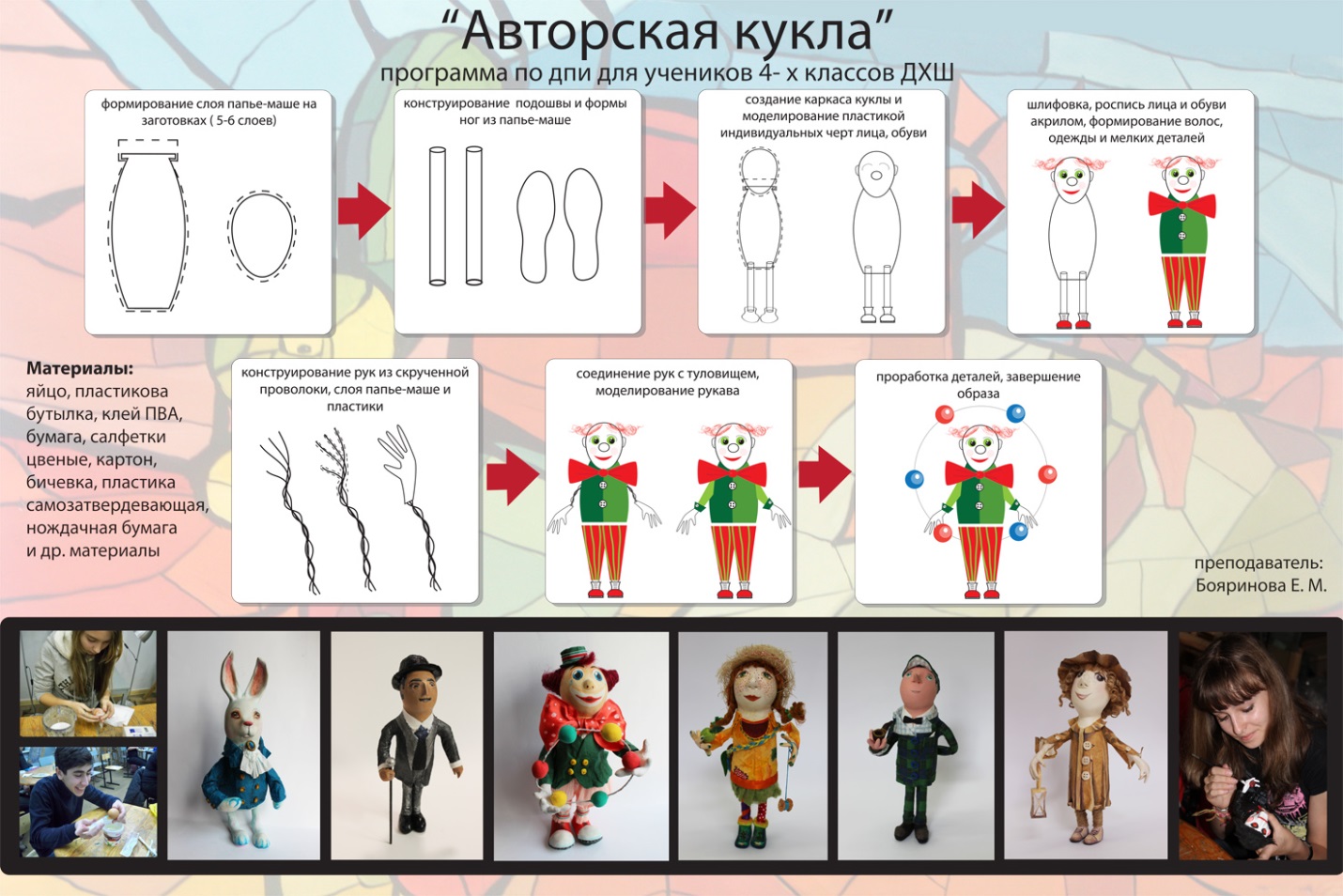 Тема занятийМатериалыКол-во часов1.«Авторская кукла» в технике папье-маше. Разработка эскизов по заданной темеБумага А4, простой карандаш, ластик, цветные карандаши, акварель, гуашь, кисти белка, колонок.42.Подготовка материалов для моделирования объекта ( извлечение желтка и белка из яйца, не повредив оболочку)Куриное яйцо, нож макетный, шприц медицинский 10 мл., бутылочка пластиковая, ножницы.23.Нанесение слоя бумаги, и клея ПВА на заготовки ( мин. 5-7 слоев). Формирование головы, туловища, ног.Клей ПВА, салфетки, туалетная бумага, карандаш.24.Формирование размера подошвы и формы обуви, а так же соединение головы  и туловища.Картон, ножницы, простой карандаш, ластик, туалетная бумага, клей ПВА.25.Сглаживание неровностей склейки головы и туловища, формирование головы и шеи, проработка индивидуальных черт персонажа.Наждачная бумага с крупным абразивным покрытием, самозатвердевающая пластика26.Отшлифовка неровностей на поверхности головы, шеи, носа и пр.. Формирование индивидуальных образов обуви.Наждачная бумага с мелким абразивным покрытием, самозатвердевающая пластика.27.Нанесение индивидуальных черт лица, цвета кожи и пр. на заготовкуАкриловые матовые краски, кисти, простой карандаш, ластик38.Отшлифовка неровностей на поверхности обуви, нанесение индивидуального цвета, деталей сапог, туфель и пр.Наждачная бумага с мелким абразивным покрытием, акриловые матовые краски, кисти, простой карандаш, ластик.29.Соединение туловища и ног. Формирование образа волос на голове, их форма и цвет.Шпагат широкий, краски по такни для Батика, клей ПВА.310.Создание художественного образа персонажа, силуэта  и деталей одежды.Цветные  салфетки, белые салфетки, губка, клей ПВА, ножницы, простой карандаш, ластик. Шпагат узкий, атласные цветные ленточки, цветная бумага, цветная гофрированная бумага.211.Разработка формы рук и пальцев.Проволока, туалетная бумага, клей ПВА, пластика самозатвердевающая.212.Создание художественного образа персонажа, силуэта  и деталей одежды. Разработка художественного образа рук.Цветные  салфетки, белые салфетки, губка, клей ПВА, ножницы, простой карандаш, ластик. Шпагат узкий, атласные цветные ленточки, цветная бумага, цветная гофрированная бумага, акриловые краски матовые, кисти.513.Соединение всех деталей, завершение художественного образа персонажаБумага формата А4, макетный нож, карандаш, ластик, клей ПВА, акриловые краски, кисти.3Итого : 34 часа